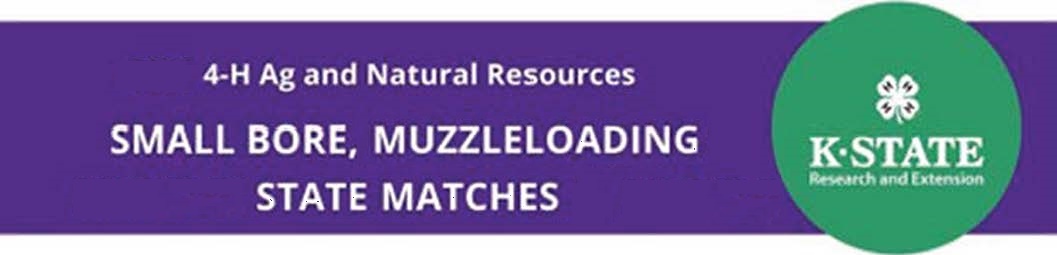 Smallbore Rifle, Smallbore Pistol, Muzzleloading State Matches will be held on October 1st, 2022 at the Capital City Gun Club, 12200 NW 4th St, Topeka, KS 66615. Day Check-In & Equipment CheckParticipants must check in on time.Coaches will confirm teams at Check-In. Youth will confirm relay. Check-In will begin at 8:00 AM & 12:30 PM First relays begin shooting at 9:00 AM. Afternoon relays begin at 1:00 PMConcessions will be available this year.An awards ceremony will be held in the afternoon at the conclusion of the match after final scores are tabulated. The deadline for submitting applications for Archery, Muzzleloading, Shotgun, Small-Bore Pistol, and Small-Bore Rifle disciplines is October 14, 2022.  The link for additional information is: https://www.kansas4-h.org/events-activities/conferences-events/shooting-sports/national-invitational/index.htmlWe plan to have the National Tom Davison Sweepstake Trophy at the match for viewing and photo opportunities.